DESARROLLO DE LA SESION.ESTABLECIMIENTO DE QUORUMEl presidente de la Junta Directiva Doctor Alex Francisco González Menjívar, verificó la asistencia de quórum y procedió al inicio de la sesión tal como se detalla a continuación: 2. LECTURA, DISCUSIÓN Y APROBACIÓN DE ACTA ANTERIOR.Se procedió a la lectura al Acta No. 2655. Establecimiento de quórum y aprobación de agenda.Lectura, discusión y aprobación de acta anterior.Ratificación de Acuerdos.Correspondencia recibida de Centros de Atención.Correspondencia recibida de la Administración Superior. Participación de miembros de Junta Directiva, ponencias solicitadas a Jefaturas, Directores de Centros de Atención o invitados.Informes de Presidencia.Asuntos varios.El Acta 2655, ha sido aprobada por los presentes, por UNANIMIDAD de votos.3.- RATIFICACIÓN DE ACUERDOS.ACUERDO JD 29- 2017: Con base a los Arts. 82 BIS, literal g), 83-A de la LACAP,  cláusula X MODIFICACION del contrato LP 27/2017, y conforme al procedimiento establecido en el numeral 6.12.1 del Manual de Procedimientos para el Ciclo de Gestión de Adquisiciones y Contrataciones de las Instituciones de la Administración Pública y solicitud realizada por el XXXXXXXXXX en memorándum de fecha 10 de agosto de 2017 se requiere la modificativa del contrato LP 27/2017 suscrito con el contratista, el XXXXXXXXXX, de la siguiente manera:CLAUSULA V FORMA DE ENTREGA Y RECEPCION (DISTRIBUCION MENSUAL, LUGAR Y FORMA DE ENTREGA DE LOS BIENES)Para solicitud del CRC:ITEM 3 GRANOS BASICOS La vigencia del contrato se mantiene hasta el 31 de diciembre de 2017.El resto de condiciones establecidas en el contrato LP 27/2017 se mantiene sin modificación alguna.ACUERDO JD 30 -2017: APRUEBASE EL FORMULARIO DENOMIDADO “INSTRUMENTO DE EVALUACIÓN PARA LA PRESCRIPCIÓN Y AJUSTE DE SILLAS DE RUEDAS INSTITUCIONALES”, EL CUAL ENTRARA EN VIGENCIA A PARTIR DE SU RATIFICACION.4.- Correspondencia recibida de Centros de Atención.No hubo.5.- Correspondencia recibida de la Administración Superior.Oficio procedente de la Procuraduría para la defensa de los Derechos Humanos en relación al caso de XXXXXXXXXX (Anexo oficio DSEG/081/2017).Presentación por parte de la Jefe de la Unidad Financiera Institucional, en relación a notas explicativas de estados financieros.6.- Participación de miembros de Junta Directiva, ponencias solicitadas a Jefaturas, Directores de Centros de Atención de la institución o invitados.6.1. Se procede a continuar con la revisión de la propuesta de “Reglamento de Funcionamiento de la Junta Directiva”.Habiendo revisado cada uno de los artículos contenidos, en la propuesta de Reglamento de Funcionamiento de la Junta Directiva”, y habiendo encontrado algunas observaciones que subsanar se acuerda, evacuar dichas observaciones en la siguiente sesión a efecto que una vez finalizado el documento en mención, éste pueda ser remitido a la Unidad de Regulación para el trámite correspondiente. 6.2. Se procede a la lectura del informe del Fideicomiso Luis Castro López, Anexo 1.Junta Directiva tiene por presentado y se da por enterada del informe presentado por el Banco Agrícola, como administrador del Fideicomiso Luis Castro López.  6.3. Participación del XXXXXXXXXX, contador del ISRI, en relación a las notas explicativas de Estados Financieros del ISRI.XXXXXXXXXX expone a Junta Directiva, y destaca la importancia de dar a conocer las Políticas Contables aplicadas en la presentación de los Estados Financieros y Notas Explicativas del periodo enero a junio de 2017, según anexo 2.    	Junta Directiva tiene por recibido y se da por enterada de las notas explicativas de los estados financieros presentadas por el XXXXXXXXXX.7.- Informes de Presidencia.El Doctor Alex Francisco González Menjívar, Presidente de la Junta Directiva del Instituto Salvadoreño de Rehabilitación Integral ISRI, informa a los miembros de la Junta Directiva que: El día viernes 1 de septiembre de dos mil diecisiete, se va a recibir en el Centro de Rehabilitación Profesional a la ONG Care to Help, China-Taiwán, a fin de formalizar la entrega del donativo de alrededor de $200.000.00; en dicho acto se ha invitado al Vicepresidente de la República XXXXXXXXXX, a la Ministra de Salud, XXXXXXXXXX y a la Ministra de Trabajo XXXXXXXXXX.Así mismo, informa que de acuerdo a resolución emitida por la Corte Suprema de Justicia, se ha reinstalado a la XXXXXXXXXX, destacándola en el Centro de Ciegos “Eugenia de Dueñas”.8.- Asuntos Varios.No hubo.Sin más asuntos que tratar, el presidente levanta la sesión, a las catorce horas con cuarenta y cinco minutos del día martes veintinueve de agosto del dos mil diecisiete y para constancia firmamos:    Dr.  Alex Francisco Gonzales Menjívar           Dr. Miguel Ángel Martínez SalmerónLicda. María Marta Cañas de Herrera  		Licda. Sara María Mendoza AcostaSra. Darling Azucena Mejía				Licda. Nora Elizabeth de Amado      Licda. Nora Lizeth Pérez Martínez 		Licda. Kattya Elizabeth Serrano de Herrera 	Lic. Javier Obdulio Arévalo Flores  	        Licda. Carmen Elizabeth Quintanilla Espinoza	Lic. Joselito Tobar Recinos     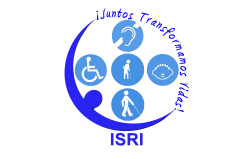 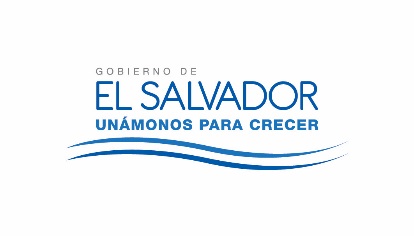 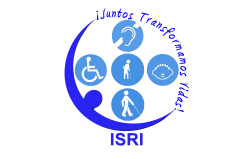 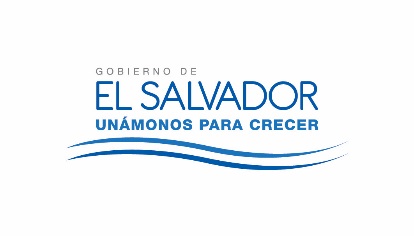 JUNTA DIRECTIVA DEL ISRINUMERO DE ACTA: 2656FECHA: MARTES 29 DE AGOSTO DE 2017.HORA DE INICIO: 10:45 HORASLUGAR: Sala de Sesiones del ISRI.ASISTENTES:Dr. Alex Francisco González Menjívar Presidente Sra. Darling Azucena Mejía Pineda y Licda. Carmen Elizabeth Quintanilla Espinoza Representantes Propietario y suplente del Ministerio de Relaciones Exteriores; Licda. Sara María Mendoza Acosta y Licda. María Marta Cañas de Herrera, Representante Propietaria y   Suplente del Ministerio de Trabajo, Licda. Nora Elizabeth Abrego de Amado, Representante Propietaria de la Universidad de El Salvador; Licda. Nora Lizeth Pérez Martínez y Licda. Kattya Elizabeth Serrano de Herrera, Representantes Propietaria y Suplente del Ministerio de Hacienda Lic. Javier Obdulio Arévalo   Flores, Representante propietario de FUNTER; Dr. Miguel Ángel Martínez Salmerón Representante Suplente del Ministerio de Salud Dr. Ángel Fredi Sermeño Menéndez Gerente Medico y de Servicios de Rehabilitación y Lic. Joselito Tobar Recinos, Gerente Ad-Honorem y Secretario de Junta Directiva.AGENDA PROPUESTA: 1-Establecimiento de quórum y aprobación de agenda.2-Lectura, discusión y aprobación de acta anterior.3-Ratificación de Acuerdos.4-Correspondencia recibida de Centros de Atención.5-Correspondencia recibida de la Administración Superior. 6-Participación de miembros de Junta Directiva, ponencias solicitadas a Jefaturas, Centros de Atención e Invitados   6.1. Revisión de propuesta del Reglamento de Funcionamiento de la Junta Directiva.7-Informes de Presidencia.8-Asuntos varios.AGENDA PROPUESTA: 1-Establecimiento de quórum y aprobación de agenda.2-Lectura, discusión y aprobación de acta anterior.3-Ratificación de Acuerdos.4-Correspondencia recibida de Centros de Atención.5-Correspondencia recibida de la Administración Superior. 6-Participación de miembros de Junta Directiva, ponencias solicitadas a Jefaturas, Centros de Atención e Invitados   6.1. Revisión de propuesta del Reglamento de Funcionamiento de la Junta Directiva.7-Informes de Presidencia.8-Asuntos varios.ITEM No.DEPENDENCIARENGLONDESCRIPCIONCANTIDAD CONTRATADACANTIDAD CONTRATADACANTIDAD CONTRATADACANTIDAD CONTRATADANUEVA DISTRIBUCION DE ENTREGA DE BIENESNUEVA DISTRIBUCION DE ENTREGA DE BIENESNUEVA DISTRIBUCION DE ENTREGA DE BIENESNUEVA DISTRIBUCION DE ENTREGA DE BIENESITEM No.DEPENDENCIARENGLONDESCRIPCIONUNIDAD DE MEDIDASEPTIEMBREOCTUBRENOVIEMBREDICIEMBRESEPTIEMBREOCTUBRENOVIEMBREDICIEMBRE3CRC1ARROZ GRANO ENTERO PRESENTACION BOLSA DE 5 LIBRAS. MARCA: MAS RICO.UNIDAD999900036